Note: This letter is a sample from the program The City. It will need to be edited a fair bit to match what the students will be doing in your class.+	+LETTER TO PARENTS / GUARDIANS+	+Dear Parent or Guardian:Our class is starting a series of lessons and activities to teach basic ﬁnancial life skills to your child. This is part of the school curriculum, and also a good preparation for students as they move into an independent life.This course covers a range of topics including budgeting, banking, savings, credit, debt, insurance and investments. Learning about these topics will give students some of the skills they need to learn about how to ﬁnance their post-secondary career and education goals.The classroom activities will ask your child to consider his or her goals, and the ﬁnances required to achieve them. These activities will help make these goals more realistic and relevant to your child’s life. They will also help your child achieve his or her education and career goals.For some activities, your child may discuss ﬁnancial topics with you. For example, they may ask you what kind of banking services you use or what kind of insurance your family has. Some activities may ask your child to write a summary of these discussions. We will not discuss your personal ﬁnances in class.Talking about family ﬁnances will help your child understand ﬁnancial skills in real-life circumstances and will help your child make realistic plans for his or her own future.Please support your child’s learning by discussing as much of your family’s ﬁnances as you feel comfortable with.If you have any questions, please call me at          - 	. For more information about this program or about ﬁnancial life skills, you can also visit the Financial Consumers Agency of Canada website (www.fcac.gc.ca).Sincerely,Teacher+ 	+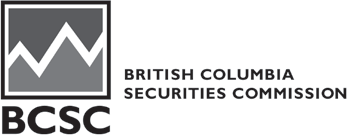 	 1.8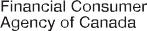 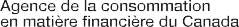 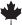 